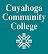 Project Status Report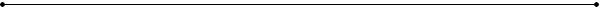 Project Name:	Department:	Focus Area: 	Product/Process:	Prepared By:Project Status Report Version ControlTABLE OF CONTENTS1	PROJECT STATUS REPORT PURPOSE	32	PROJECT STATUS REPORT TEMPLATE	32.1	Project Status Report Details	32.2	Project Status Report Template	33	PROJECT STATUS REPORT APPROVALS	34	APPENDICES	34.1	Document Guidelines	34.2	Project Status Report Sections Omitted	3PROJECT STATUS REPORT PURPOSE[Replace this text with a summary of the report′s purpose in reference to your specific project needs, or use the sample text below.]The Project Status Report is a document that Project Managers may use as a means of formal regular reporting on the status of a project to key project stakeholders, including the Steering Committee, Project Sponsor, and Senior Manager.PROJECT STATUS REPORT TEMPLATEProject Status Report Details[Replace this text with project status details for your key project stakeholders, focusing on milestone deliverables. This Report must include the following points, though more may be added:][Status of the Project][Project Description.][Milestone Deliverables for the last reporting period.][Project impact of success or failure of milestone deliverables for the remaining period of the project.][Budget Report—Write with respect to planned expenditure, actual expenditure and deficit/surplus.][Risk Management Report—Specify any changes to the major risks identified since the previous report and modification to the strategies put in place to manage them, if appropriate.][Issues Report—Include areas of concern, specific problems, and any action/decision that needs to be taken by the Steering Committee.][Project recommendations to ensure success including lessons learned.]Project Status Report TemplatePROJECT STATUS REPORT APPROVALSPrepared by	__________________________________		Project ManagerApproved by	__________________________________Project Sponsor__________________________________		Executive Sponsor__________________________________Client SponsorAPPENDICESDocument GuidelinesProject Status Report Sections OmittedDocument Owner(s)Project/Organization RoleVersionDateAuthorChange Description1.0Document createdProject NameProject NameProject NamePrepared By:Date: Reporting Period: to Project Overall Status:[Replace this text with a brief overview statement on project situation.]Project Overall Status:[Replace this text with a brief overview statement on project situation.]Project Overall Status:[Replace this text with a brief overview statement on project situation.]Project Summary:[Replace this text with a brief statement of project performance not covered in the remainder of the report.]Project Summary:[Replace this text with a brief statement of project performance not covered in the remainder of the report.]Project Summary:[Replace this text with a brief statement of project performance not covered in the remainder of the report.]Milestone Deliverables performance reporting over last periodMilestone Deliverables performance reporting over last periodMilestone Deliverables performance reporting over last periodMilestone Deliverables scheduled for completion over next periodMilestone Deliverables scheduled for completion over next periodMilestone Deliverables scheduled for completion over next periodProject impact of milestone success or failure for project remainderProject impact of milestone success or failure for project remainderProject impact of milestone success or failure for project remainderProject Budget/Financial StatusProject Budget/Financial StatusProject Budget/Financial StatusProject Risk Management StatusProject Risk Management StatusProject Risk Management StatusProject Issue Management StatusProject Issue Management StatusProject Issue Management StatusProject RecommendationsProject RecommendationsProject RecommendationsObjectives for Next Project Status ReviewObjectives for Next Project Status ReviewObjectives for Next Project Status ReviewRelated Project InformationRelated Project InformationRelated Project Information